Guía de trabajo para estudiantes de Séptimos Básico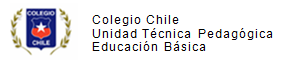 Este trabajo debes mandarlo hasta el día 23 de Marzo al siguiente correo: profesor.pedrotello@gmail.comObjetivo: Conocer las distintas religiones como encuentro con Dios o lo trascendental.Como vimos en clases deberíamos preparar una PPT en grupo de algunas religiones, por lo sucedido la idea es ir empapándonos del tema es que te propongo realizar la siguiente guía de trabajo. Las religionesSe considera religión a un sistema de prácticas relativas a cosas sagradas y se caracteriza por la división del mundo en dos polos: lo sagrado y lo profano. La palabra religión, común a todas las lenguas de la Europa occidental, es una forma romana de la palabra "religio". La etimología más probable de este nombre la relaciona con el verbo "legere" (re-legere, re-ligere: recogerse, repasar en el espíritu, discurrir en un matiz de concentración y a veces inquietud).Las Escrituras son un conjunto de libros que reúnen los testimonios de personas que se relacionaron con Dios, por lo que al leer, recibimos revelación sobre el carácter y el corazón de nuestro Padre. A través de la historia de Abraham conocemos sobre la fe, a través de la historia de Moisés sabemos sobre el valor del servicio, y a través de Jesús descubrimos lo importante que somos para Dios porque buscó salvarnos dando lo más valioso, la vida de Su Hijo. Así que la Biblia y otros libros según su religión como Torá o el Corán,  y otros es que las distintas religiones muestran la presencia de Dios o dioses.Te invito también que con tus compañera/os de grupo te puedas comunicar a través de las redes e ir adelantando trabajo que íbamos a realizar en clases.Completa el siguiente cuadro. (esta información la puedes encontrar en interne). importante debes citar la pagina desde donde sacaste dicha información, Religión FundadorLibro SagradoCreenciasLugar de cultoFiestasJudaísmoAbraham y MoisésBiblia judíaUn Dios creador ÚnicoSinagoga Pascua JudíaCatólicosMusulmanBudismoTestigos de Gehova